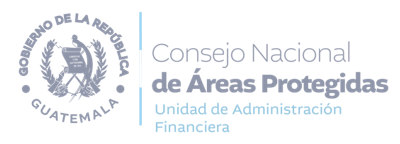 CONSEJO NACIONAL DE AREAS PROTEGIDAS -CONAP-CONSEJO NACIONAL DE AREAS PROTEGIDAS -CONAP-CONSEJO NACIONAL DE AREAS PROTEGIDAS -CONAP-CONSEJO NACIONAL DE AREAS PROTEGIDAS -CONAP-CONSEJO NACIONAL DE AREAS PROTEGIDAS -CONAP-CONSEJO NACIONAL DE AREAS PROTEGIDAS -CONAP-CONSEJO NACIONAL DE AREAS PROTEGIDAS -CONAP-CONSEJO NACIONAL DE AREAS PROTEGIDAS -CONAP-CONSEJO NACIONAL DE AREAS PROTEGIDAS -CONAP-CONSEJO NACIONAL DE AREAS PROTEGIDAS -CONAP-5ta. Avenida 6-06 Zona 15ta. Avenida 6-06 Zona 15ta. Avenida 6-06 Zona 15ta. Avenida 6-06 Zona 15ta. Avenida 6-06 Zona 15ta. Avenida 6-06 Zona 15ta. Avenida 6-06 Zona 15ta. Avenida 6-06 Zona 15ta. Avenida 6-06 Zona 15ta. Avenida 6-06 Zona 1HORARIO DE ATENCIÓN: de 8:00 a 16:30HORARIO DE ATENCIÓN: de 8:00 a 16:30HORARIO DE ATENCIÓN: de 8:00 a 16:30HORARIO DE ATENCIÓN: de 8:00 a 16:30HORARIO DE ATENCIÓN: de 8:00 a 16:30HORARIO DE ATENCIÓN: de 8:00 a 16:30HORARIO DE ATENCIÓN: de 8:00 a 16:30HORARIO DE ATENCIÓN: de 8:00 a 16:30HORARIO DE ATENCIÓN: de 8:00 a 16:30HORARIO DE ATENCIÓN: de 8:00 a 16:30TELÉFONO: 2299-7300TELÉFONO: 2299-7300TELÉFONO: 2299-7300TELÉFONO: 2299-7300TELÉFONO: 2299-7300TELÉFONO: 2299-7300TELÉFONO: 2299-7300TELÉFONO: 2299-7300TELÉFONO: 2299-7300TELÉFONO: 2299-7300DIRECTOR: Marco Antonio  MuñozDIRECTOR: Marco Antonio  MuñozDIRECTOR: Marco Antonio  MuñozDIRECTOR: Marco Antonio  MuñozDIRECTOR: Marco Antonio  MuñozDIRECTOR: Marco Antonio  MuñozDIRECTOR: Marco Antonio  MuñozDIRECTOR: Marco Antonio  MuñozDIRECTOR: Marco Antonio  MuñozDIRECTOR: Marco Antonio  MuñozFECHA DE ACTUALIZACIÓN: 14 de Mayo de 2024FECHA DE ACTUALIZACIÓN: 14 de Mayo de 2024FECHA DE ACTUALIZACIÓN: 14 de Mayo de 2024FECHA DE ACTUALIZACIÓN: 14 de Mayo de 2024FECHA DE ACTUALIZACIÓN: 14 de Mayo de 2024FECHA DE ACTUALIZACIÓN: 14 de Mayo de 2024FECHA DE ACTUALIZACIÓN: 14 de Mayo de 2024FECHA DE ACTUALIZACIÓN: 14 de Mayo de 2024FECHA DE ACTUALIZACIÓN: 14 de Mayo de 2024FECHA DE ACTUALIZACIÓN: 14 de Mayo de 2024CORRESPONDE AL MES DE: Abril 2024CORRESPONDE AL MES DE: Abril 2024CORRESPONDE AL MES DE: Abril 2024CORRESPONDE AL MES DE: Abril 2024CORRESPONDE AL MES DE: Abril 2024CORRESPONDE AL MES DE: Abril 2024CORRESPONDE AL MES DE: Abril 2024CORRESPONDE AL MES DE: Abril 2024CORRESPONDE AL MES DE: Abril 2024CORRESPONDE AL MES DE: Abril 2024TIPOFECHA SALIDAFECHA RETORNORENGLÓNNOMBRE DEL SERVIDOR PÚBLICODESTINOOBJETIVO DEL VIAJELOGROS ALCANZADOSCOSTO DE BOLETO AEREO COSTO VIÁTICO INTERNACIONAL------------------------------------------------------------------------------------------------------ ----------------- Sin movimientoSin movimientoSin movimientoSin movimientoSin movimientoSin movimientoSin movimientoSin movimientoSin movimientoSin movimientoVIÁTICO NACIONAL1/04/20243/04/2024021IRENE CAROLINA GARCÍA CRUZCIUDAD DE GUATEMALATRASLADO Y RECEPCIÓN DE CUPONES DE COMBUSTIBLE DE CONAP CENTRAL HACIA LA REGIONAL DE PETÉN Y SEGUIMIENTO DE TRÁMITES ADMINISTRATIVOS.HACER LLEGAR LOS DOCUMENTOS A LA ENTIDAD.----------------- Q         528.00 VIÁTICO NACIONAL1/04/20243/04/2024031SELVIN EDGARDO CASTELLANOS INECOCIUDAD DE GUATEMALATRASLADAR A LA ENCARGADA ADMINISTRATIVA FINANCIERA DE CONAP PETÉN HACIA LA CIUDAD DE GUATEMALATRASLADO DE PERSONAL.----------------- Q         423.00 VIÁTICO NACIONAL02/04//202412/04/2024022JORGE STEVE GARCÍA MURALLESZACAPA, JUTIAPA, PETÉN, SAYAXCHE Y POPTÚNMANTENIMIENTO PREVENTIVO Y CORRECTIVO DE EQUIPO DE COMPUTO, INVENTARIO DE SOFWARE Y HADWARE, INSTALACIÓN DE ANTIVIRUS, OFFICE 365, ONE DRIVE Y OUTLOOK.MANTENIMINETO, INSTALACIÓN Y CONFIGURACIÓN.----------------- Q      2,665.00 VIÁTICO NACIONAL2/04/20243/04/2024011VICTOR ALFONSO MENÉNDEZ PORRESBAJA VERAPAZREALIZAR INSPECCIÓN TÉCNICA DE CAMPO A 1 PROYECTO DE ALTO IMPACTO AMBIENTALCUMPLIMIENTO DE LA INSPECCIÓN CORRESPONDIENTE----------------- Q         508.00 VIÁTICO NACIONAL2/04/20243/04/2024029SOFÍA ALEJANDRA AGUILAR JOCOLBAJA VERAPAZREALIZAR INSPECCIÓN TÉCNICA DE CAMPO AL EXP. 2020-66057 HIDROELÉCTRICAS MATANZAS-SAN ISIDROCUMPLIMIENTO DE LA INSPECCIÓN TÉCNICA CORRESPONDIENTE----------------- Q         508.00 VIÁTICO NACIONAL2/04/202412/04/2024011MARLON ERNESTO VÁSQUEZ PIMENTELZACAPA, JUTIAPA, PETÉN, SAYAXCHE Y POPTÚNMANTENIMIENTO PREVENTIVO Y CORRECTIVO DE EQUIPO DE COMPUTO, INVENTARIO DE SOFWARE Y HADWARE, INSTALACIÓN DE ANTIVIRUS, OFFICE 365, ONE DRIVE Y OUTLOOK.MANTENIMINETO, INSTALACIÓN Y CONFIGURACIÓN.----------------- Q      2,666.00 VIÁTICO NACIONAL8/04/202412/04/2024031JOSÉ ALEJANDRO MEJIA AGUILARPETÉN, SAYAXCHE Y POPTÚNMANTENIMIENTO PREVENTIVO Y CORRECTIVO DE EQUIPO DE COMPUTO, INVENTARIO DE SOFWARE Y HADWARE, INSTALACIÓN DE ANTIVIRUS, OFFICE 365, ONE DRIVE Y OUTLOOK.MANTENIMINETO, INSTALACIÓN Y CONFIGURACIÓN.----------------- Q      1,693.00 VIÁTICO NACIONAL17/04/202419/04/2024011MILTON ROLANDO CABRERA BELLOSOCHIQUIMULAREVISAR EN CONJUNTO CON EL EQUIPO PLANIFICADOR EL PLAN DE GESTIÓN DE LA RESERVA DE BIOSFERA TRANSFRONTERIZA TRIFINIO FRATERNIDAD.CUMPLIMIENTO CON LO REQUERIDO.----------------- Q         725.00 VIÁTICO NACIONAL17/04/202419/04/2024029SAMUEL CAMEY CURRUCHICHCHIQUIMULAREVISAR EN CONJUNTO CON EL EQUIPO PLANIFICADOR EL PLAN DE GESTIÓN DE LA RESERVA DE BIOSFERA TRANSFRONTERIZA TRIFINIO FRATERNIDAD.PRESENCIA EN LAS REUNIONES EN CONJUNTO CON EL EQUIPO DE GESTIÓN.----------------- Q         872.00 VIÁTICO NACIONAL22/04/202426/04/2024011MARLON ERNESTO VÁSQUEZ PIMENTELVERAPACES, SALAMÁ, NOR ORIENTE Y PARQUE RIO DULCEMANTENIMIENTO PREVENTIVO Y CORRECTIVO DE EQUIPO DE COMPUTO, INVENTARIO DE SOFWARE Y HADWARE, INSTALACIÓN DE ANTIVIRUS, OFFICE 365, ONE DRIVE Y OUTLOOK.MANTENIMINETO, INSTALACIÓN Y CONFIGURACIÓN.----------------- Q      1,787.00 VIÁTICO NACIONAL22/04/202426/04/2024022JORGE STEVE GARCÍA MURALLESVERAPACES, SALAMÁ, NOR ORIENTE Y PARQUE RIO DULCEMANTENIMIENTO PREVENTIVO Y CORRECTIVO DE EQUIPO DE COMPUTO, INVENTARIO DE SOFWARE Y HADWARE, INSTALACIÓN DE ANTIVIRUS, OFFICE 365, ONE DRIVE Y OUTLOOK.MANTENIMINETO, INSTALACIÓN Y CONFIGURACIÓN.----------------- Q      1,742.00 VIÁTICO NACIONAL24/04/202425/04/2024011BYRON RAFAEL ORELLANA SANDOVALALTIPLANO CENTRALSEGUMIENTO A REUNIÓN PARA CONFORMACIÓN DE MESA REGIONAL DE ADMINISTRACIÓN EN CONJUNTO, COADMINISTRACIÓN Y GESTIÓN COMPARTIDA DE ÁREAS PROTEGIDAS Y ÁREAS NATURALES DE IMPORTANCIA PARA LA CONSERVACIÓN DE LA DIVERSIDAD BIOLÓGICA, EN LA REGIÓN ALTIPLANO CENTRAL DEL CONAPPARTICIPACIÓN EN REUNIÓN Y MANIFIESTO DE COMPROMISO PARA APOYO Y SEGUIMIENTO.----------------- Q         529.00 VIÁTICO NACIONAL24/04/202426/04/2024029RAÚL ALFONSO ALVAREZ PÉREZIZABALDIAGNÓSTICO DE EQUIPO, DIAGNÓSTICO DEL MÉTODO DE COLECTA Y RESGUARDO DE INFORMACIÓN GEOGRÁFICA, DIAGNÓSTICO DE CAPACIDADES DE NIVEL TÉCNICO Y CAPACITACIÓN DE APOYO.SEGUIMIENTO E IDENTIFICACIÓN DE DIAGNÓSTICOS.----------------- Q         567.00 VIÁTICO NACIONAL24/04/202426/04/2024011MARLIN ALEJANDRA GEORGE PORTILLOIZABALDIAGNÓSTICO DE EQUIPO, DIAGNÓSTICO DEL MÉTODO DE COLECTA Y RESGUARDO DE INFORMACIÓN GEOGRÁFICA, DIAGNÓSTICO DE CAPACIDADES DE NIVEL TÉCNICO Y CAPACITACIÓN DE APOYO.SEGUIMIENTO E IDENTIFICACIÓN DE DIAGNÓSTICOS.----------------- Q         842.00 * Durante el mes de abril de 2024 no se registró movimiento de Viáticos Internacionales.* Durante el mes de abril de 2024 no se registró movimiento de Viáticos Internacionales.* Durante el mes de abril de 2024 no se registró movimiento de Viáticos Internacionales.* Durante el mes de abril de 2024 no se registró movimiento de Viáticos Internacionales.* Durante el mes de abril de 2024 no se registró movimiento de Viáticos Internacionales.* Durante el mes de abril de 2024 no se registró movimiento de Viáticos Internacionales.* Durante el mes de abril de 2024 no se registró movimiento de Viáticos Internacionales.* Durante el mes de abril de 2024 no se registró movimiento de Viáticos Internacionales.* Durante el mes de abril de 2024 no se registró movimiento de Viáticos Internacionales.* Durante el mes de abril de 2024 no se registró movimiento de Viáticos Internacionales.* Durante el mes de abril de 2024 no se registró movimiento de Reconocimientos de Gastos Internacionales.* Durante el mes de abril de 2024 no se registró movimiento de Reconocimientos de Gastos Internacionales.* Durante el mes de abril de 2024 no se registró movimiento de Reconocimientos de Gastos Internacionales.* Durante el mes de abril de 2024 no se registró movimiento de Reconocimientos de Gastos Internacionales.* Durante el mes de abril de 2024 no se registró movimiento de Reconocimientos de Gastos Internacionales.* Durante el mes de abril de 2024 no se registró movimiento de Reconocimientos de Gastos Internacionales.* Durante el mes de abril de 2024 no se registró movimiento de Reconocimientos de Gastos Internacionales.* Durante el mes de abril de 2024 no se registró movimiento de Reconocimientos de Gastos Internacionales.* Durante el mes de abril de 2024 no se registró movimiento de Reconocimientos de Gastos Internacionales.* Durante el mes de abril de 2024 no se registró movimiento de Reconocimientos de Gastos Internacionales.